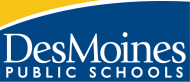 260 Day Success Contract Calendar(260 Day Employees may reflect 261 or 262 days depending on the fiscal year.)CALENDAR LEGENDStaff Training and PDEQ Staff Development		HOLIDAYS – PAIDUNSCHEDULED – UNPAID CONFERENCE DAYSPAID BREAK - PAIDBREAK – UNPAIDFIRST/LAST DAY OF SCHOOL  ADJUSTED DISMISSAL DAYSWednesdays during school year.90-minute adjusted dismissal.2017-2018 REGULAR SCHOOL CALENDARSchool Board approved on 04/4/2017Dates/EventsJuly 4 	HolidayAug 11	Year 1, Alternate Contract Teachers Report (201 day contract)Aug 14-17    	First-Year Teacher Training (199 day contract)Aug 16&17    	New to District Teacher Training Aug 17                	Years 2-4, Alternate Contract Teachers Report (197 day contract)Aug 18, 21, 22  	All teachers & associates report (195 & 196 Day Contract)Aug 23	First Day of School	(Adjusted dismissal time)Sept 4	Labor Day (No school)Oct 27	Staff Training and PD (No School)Nov 22	No school for teachers, associates or students-Fall Conference Comp Day Nov 23-24	Thanksgiving Holiday (No school)Dec 22-Jan 2	Winter Recess – No classesDec 25, 26, 29	Holiday – Offices ClosedJan 1	Holiday – Offices ClosedJan 12	First Semester EndsJan 15	Martin Luther King Day (no school 		for students, teachers & associates)Jan 16 	Start of 2nd SemesterJan 22	Staff Training and PD (No School)Feb 19	Teacher EQ Development		Associates do not reportMar 9	No school for teachers, associates &Students (Spring Conference Day) Mar 12-16	Spring RecessMar 30	Staff Training and PD (No School)April 18	No school for 9th; 10th & 12th graders		11th graders attend a.m. only 	for ACT testApril 20	No school for 11th graders; 9th, 10th and 12th graders attendMay 22	Last day of school for 12th gradeMay 28	Memorial Day – no schoolMay 30	Last day of school for Elem & Middle 		Schools; students dismissed after 		half day; lunch will be served in Elem		(in-service half day for Elem/MS 		Teachers and associates)May 31	Last day of school for High Schools – 		No adjusted dismissal Jun 1&4	Reserved for inclement weather make 		up daysJuly 2017July 2017July 2017July 2017July 2017July 2017MTWThF# Days3456751011121314101718192021152425262728203121August 2017August 2017August 2017August 2017August 2017August 2017MTWThF1234257891011301415161718352122232425402829303144September 2017September 2017September 2017September 2017September 2017September 2017MTWThF1454567850111213141555181920212260252627282965October 2017October 2017October 2017October 2017October 2017October 2017MTWThF234567091011121375161718192080232425262785303187November 2017November 2017November 2017November 2017November 2017November 2017MTWThF12390678910951314151617100202122232410527282930109December 2017December 2017December 2017December 2017December 2017December 2017MTWThF111045678115111213141512018192021221252526272829130January 2018January 2018January 2018January 2018January 2018January 2018MTWThF123451358910111214015161718191452223242526150293031153February 2018February 2018February 2018February 2018February 2018February 2018MTWThF121555678916012131415161651920212223170262728173March 2018March 2018March 2018March 2018March 2018March 2018MTWThF1217556789180121314151618519202122231902627282930195April 2018April 2018April 2018April 2018April 2018April 2018MTWThF234562009101112132051617181920210232425262721530216May 2018May 2018May 2018May 2018May 2018May 2018MTWThF123422078910112251415161718230212223242523528293031239June 2018June 2018June 2018June 2018June 2018June 2018MTWThF124045678245111213141525018192021222552526272829260Oct 21Oct 21Oct 21Oct 21Oct 21Oct 21Oct 21